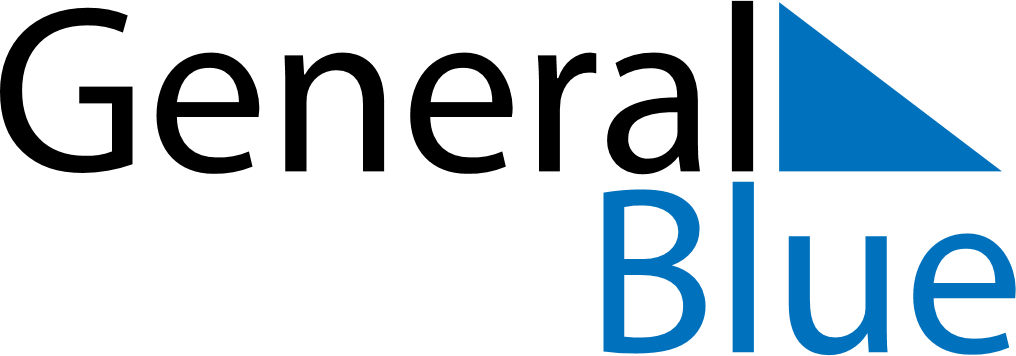 September 2027September 2027September 2027EthiopiaEthiopiaSundayMondayTuesdayWednesdayThursdayFridaySaturday1234567891011New Year’s Day12131415161718192021222324252627282930Finding of the True Cross